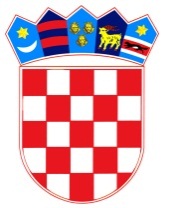           REPUBLIKA HRVATSKABRODSKO-POSAVSKA ŽUPANIJA            OPĆINA SIKIREVCI                   Općinsko vijećeKLASA: 024-03/22-02/3URBROJ: 2178-26-02-23-02Sikirevci, 27. siječanj 2023.ZAPISNIKsa  12. sjednice Općinskog vijeća Općine Sikirevci održane dana 27. siječnja 2023. godine u Sikirevcima, Lj.Gaja br.4/A, općinska vijećnica.Sjednica je započela s radom u 19.03 sati.Prisutni vijećnici: Tomislav Zovko(predsjednik vijeća), Krunoslav Nikolić, Đuro Lučić, Marijana Živić, Marina Živić, Terezija Brendić, Terzija Štrljić, Miroslav Lukić .Odsutni vijećnici: Danijel Marinčić (opravdao izostanak).Ostali prisutni: Josip Nikolić (općinski načelnik), Matea Nikolić (pročelnica Jedinstvenog upravnog odjela- u daljnjem tekstu: pročelnica), Gordana Lešić (administrativni tajnik ujedno zapisničar) i Aleksandra Lepan ( predstavnik „Sikirevčanke“ d.o.o.).Predsjednik Općinskog Vijeća pozdravio je sve prisutne, utvrdio kvorum od 8 nazočnih vijećnika od ukupno 9 izabranih i otvorio 12. sjednicu Općinskog vijeća Općine Sikirevci.Predsjednik Općinskog Vijeća pročitao je predloženi dnevni red i upitao prisutne ima li tko primjedbu ili dopunu za predloženi dnevni red današnje sjednice.Kako se nitko više nije javio za riječ niti je bilo primjedbi na predloženi dnevni red Predsjednik je Prijedlog dnevnog reda stavio na glasovanje te je jednoglasno prihvaćen sljedeći dnevni red:DNEVNI REDRazmatranje i usvajanje zapisnika sa 11. sjednice Općinskog vijeća Općine SikirevciPrijedlog Odluke o osnivanju Dječjeg vrtića“ Vila Zvončica“Prijedlog o usvajanju  Analize stanja sustava civilne zaštite u 2022.god Prijedlog Odluka o prodaji ili zakupu nekretnina u vlasništvu Općine Sikirevci i raspisivanje  javnog natječaja za prodaju ili zakup  nekretnina u vlasništvu Općine Sikirevci ( građevinski placevi na Vašarištu (prodaja), mini poduzetnička zona Vašarište k.č.br. 413/2 i k.č.br. 413/7 k.o. Sikirevci ( prodaja ili zakup)).Pitanja, prijedlozi, raznoPrelazi se na rad prema utvrđenom dnevnom redu. - RAZMATRANJE I USVAJANJE ZAPISNIKA SA 11. SJEDNICE OPĆINSKOG VIJEĆA OPĆINE SIKIREVCIPredsjednik Općinskog Vijeća upitao je nazočne ima li netko primjedbu na zapisnik sa 11. sjednice Općinskog Vijeća Općine SikirevciKako primjedbi i prijedloga nije bilo Predsjednik Općinskog Vijeća pozvao je vijećnike da glasuju o prijedlogu zapisnika sa 11. sjednice Općinskog Vijeća.ZA je glasovalo osam (8) vijećnika, PROTIV niti jedan (0), SUZDRŽAN niti jedan (0).Predsjednik vijeća konstatirao je kako je zapisnik usvojen jednoglasno sa osam glasova ZA, te konstatiraju da je verificiran.TOČKA 1. PRIJEDLOG ODLUKE O OSNIVANJU DJEČJEG VRTIĆA “VILA ZVONČICA”Predsjednik riječ ustupa načelniku općine na obrazloženje prijedloga točke 1.dnevnog reda. Načelnik upoznaje vijećnike da osnivanje vrtića idemo u zajedništvu sa šest općina, da je općina Oprisavci odustala, te da će sjedište vrtića biti u Općini Donji Andrijevci. Preuzimaju sjedište zbog većeg prostora, imaju kuhinju kod nas bi bila samo dostava i podjela hrane. Moj plan završetka izgradnje objekta vrtića u kolovozu a početa rada u rujnu, bit će podjela troškova te zajedničko financiranje.Nakon iznošenja obrazloženja načelnika općine o prijedlogu osnivanja dječjeg vrtića na području općine Sikirevci , Predsjednik je otvorio raspravu. Kako se nitko nije javio za riječ Predsjednik stavlja prijedlog Odluke o osnivanju dječjeg vrtića „Vila Zvončica“  na glasovanje:Te utvrđuje: ZA je glasovalo šest (8) vijećnika, PROTIV niti jedan (0), SUZDRŽAN niti jedan (0).Predsjednik vijeća konstatirao je da je jednoglasno sa osam glasova ZA općinsko vijeće Općine Na temelju članka 35. Zakona o lokalnoj i područnoj (regionalnoj) suradnji (“Narodne novine”, broj 33/01, 60/01, 129/05, 109/07, 125/08, 36/09, 36/09, 150/11, 144/12, 19/13, 137/15, 123/17, 98/19 i 144/20), članka 12. Zakona o ustanovama (“Narodne novine”, broj 76/93, 29/97, 47/99, 35/08, 127/19 i 151/22), članka 7. Zakona o predškolskom odgoju i obrazovanju (“Narodne novine”, broj 10/97, 107/07, 94/13, 98/19 i 57/22) i članka 30. Statuta Općine Sikirevci (“Službeni vjesnik Brodsko-posavske županije”, broj 11/21), Općinsko vijeće Općine Sikirevci, na 12. sjednici održanoj 27. siječnja 2023. godine, donijelo jeODLUKU
o osnivanju Dječjeg vrtića “Vila Zvončica”OPĆE ODREDBE Članak 1.Ovom Odlukom osniva se javna ustanova za predškolski odgoj i obrazovanje te skrb o djeci rane i predškolske dobi pod nazivom: Dječji vrtić “Vila Zvončica” (u daljnjem tekstu: Dječji vrtić).Sjedište Dječjeg vrtića je u Donjim Andrijevcima, Trg kralja Tomislava 13.Dječji vrtić je pravna osoba upisana u sudski registar ustanova.Članak 2.Osnivači Dječjeg vrtića su:Općina Donji Andrijevci, Trg kralja Tomislava 5, Donji Andrijevci, OIB: 28037558650Općina Velika Kopanica, Vladimira Nazora 1, Velika Kopanica, OIB: 75466648116Općina Sikirevci, Ljudevita Gaja 4A, Sikirevci, OIB: 58216299647Općina Gundinci, Stjepana Radića 4, Gundinci, OIB: 15032925247Općina Slavonski Šamac, Kralja Zvonimira 63, Slavonski Šamac, OIB: 99375444553Općina Trnava, Ivana Meštrovića 2, Trnava, OIB: 87769903388 (u daljnjem tekstu: Osnivači).Članak 3.Matični objekt nalazi se u sjedištu Dječjeg vrtića u Donjim Andrijevcima, Trg kralja Tomislava 13.O promjeni naziva i sjedišta Dječjeg vrtića odlučuju Osnivači.Područni odjeli Dječjeg vrtića su:Područni odjel “Medenjak” sa sjedištem u Velikoj Kopanici, Vladimira Nazora 1.Područni odjel “Sunčana” sa sjedištem u Sikirevcima, Vladimira Nazora 1.Područni odjel “Trnoružica” sa sjedištem u Gundincima, Stjepana Radića 2.Područni odjel “Orašar” sa sjedištem u Slavonskom Šamcu, Kralja Zvonimira 65.Područni odjel “Bobica” sa sjedištem u Trnavi, Ivana Meštrovića 26.Područni odjeli iz stavka 2. ovog članka nemaju pravnu osobnost. DJELATNOST DJEČJEG VRTIĆAČlanak 4.Djelatnost Dječjeg vrtića je predškolski odgoj i obrazovanje te skrb o djeci rane i predškolske dobi od navršenih šest mjeseci života do polaska u osnovnu školu.Dječji vrtić je javna ustanova koja djelatnost predškolskog odgoja obavlja kao javnu službu. Članak 5.U Dječjem vrtiću ostvaruju se sljedeći programi:redoviti program njege, odgoja, obrazovanja, zdravstvene zaštite, prehrane i socijalne skrbi djece rane i predškolske dobi, koji su prilagođeni razvojnim potrebama djece te njihovim mogućnostima i sposobnostima,programi za djecu rane i predškolske dobi s teškoćama u razvoju,programi za darovitu djecu rane i predškolske dobi,programi predškole,programi ranog učenja stranih jezika i drugi programi umjetničkog, kulturnog, vjerskog i sportskog sadržaja,druge programe u skladu sa potrebama djece i zahtjevima roditelja sukladne odredbama Državnog pedagoškog standarda.Dječji vrtić može izvoditi i druge programe u skladu s potrebama djece i zahtjevima roditelja, a sve sukladno Zakonu o predškolskom odgoju i obrazovanju (u daljnjem tekstu: Zakon) i Državnom pedagoškom standardu predškolskog odgoja i naobrazbe.Programe iz stavka 1. i 2. ovog članka Dječji vrtić ostvaruje uz prethodnu suglasnost središnjeg tijela državne uprave nadležnog za poslove obrazovanja.UPRAVLJANJE DJEČJIM VRTIĆEM	UPRAVNO VIJEĆEČlanak 6.Dječjim vrtićem upravlja Upravno vijeće. Upravno vijeće ima sedam članova: predsjednika i šest članova.Pet članova Upravnog vijeća imenuju Osnivači iz reda javnih radnika, jednog člana biraju roditelji djece korisnika usluga a jednog člana bira se tajnim glasovanjem iz reda odgojitelja i stručnih suradnika Dječjeg vrtića.Mandat članova Upravnog vijeća traje četiri godine, a iste osobe mogu biti ponovno imenovane i izabrane za članove Upravnog vijeća.Sastav, način izbora odnosno imenovanja njegovih članova, način rada i donošenja odluka Upravnog vijeća uređuje se Statutom Dječjeg vrtića.Članak 7.Upravno vijeće, osim prava i obveza utvrđenih zakonom, obavlja poslove:odlučuje o stjecanju, opterećivanju i otuđivanju nekretnina Dječjeg vrtića pod uvjetima propisanim aktom o osnivanju i Statutom Dječjeg vrtića, uz suglasnost Osnivača Dječjeg vrtića,predlaže Osnivačima statusne promjene Dječjeg vrtića,predlaže Osnivačima promjenu naziva Dječjeg vrtića,donosi Statut i Pravilnik o unutarnjem ustrojstvu i načinu rada, uz suglasnost Osnivača,donosi kurikulum Dječjeg vrtića te nadzire njegovo izvršenje,donosi godišnji plan i program rada,odlučuje o upisu djece i o mjerilima upisa, uz suglasnost Osnivača,donosi druge opće akte sukladno zakonu,odlučuje o zasnivanju i prestanku radnog odnosa na prijedlog ravnatelja Dječjeg vrtića, sukladno odredbama zakona,razmatra i odlučuje i o drugim pitanjima u skladu sa zakonom, ovom Odlukom, Statutom i drugim općim aktima Dječjeg vrtića.	RAVNATELJČlanak 8.Ravnatelj je poslovodni i stručni voditelj Dječjeg vrtića.Za ravnatelja može biti imenovana osoba koja ima završen studij odgovarajuće vrste za rad na radnome mjestu odgojitelja ili stručnog suradnika u Dječjem vrtiću sukladno zakonu, ima položen stručni ispit za odgojitelja ili stručnog suradnika osim ako nema obvezu polaganja stručnog ispita sukladno zakonu i ima najmanje pet godina radnog iskustva u predškolskoj ustanovi na radnom mjestu odgojitelja ili stručnog suradnika.Ravnatelj se bira na temelju javnog natječaja kojeg raspisuje Upravno vijeće u skladu sa zakonom i Statutom.Ravnatelja imenuju i razrješavaju Osnivači na prijedlog Upravnog vijeća.	Ravnatelj se imenuje na vrijeme od četiri godine s mogućnošću da ista osoba bude ponovno imenovana.Članak 9.Ravnatelj, osim prava i obveza utvrđenih Zakonom o ustanovama, obavlja poslove:predlaže Kurikulum Dječjeg vrtića kojim se utvrđuje: program rada, namjena programa, nositelji programa, način ostvarivanja, vremenske aktivnosti i način vrednovanja,predlaže godišnji plan i program rada,vodi i odgovoran je za stručni rad Dječjeg vrtića,provodi odluke Upravnog vijeća, Odgojiteljskog vijeća i drugih tijela,obavlja i druge poslove određene zakonom i Statutom.Članak 10.Do imenovanja ravnatelja temeljem javnog natječaja Osnivač će posebnom odlukom imenovati privremenog ravnatelja.Privremeni ravnatelj je ovlašten za obavljanje pripremnih radnji i ostalih poslova u vezi s osnivanjem i poslovanjem Dječjeg vrtića kao samostalne ustanove, a posebno pribaviti potrebne dozvole za početak rada te podnijeti prijavu za upis u sudski registar ustanova.	ODGOJITELJSKO VIJEĆEČlanak 11.Stručno tijelo Dječjeg vrtića je Odgojiteljsko vijeće.Odgojiteljsko vijeće čine svi odgojitelji, stručni suradnici i zdravstveni radnici koji ostvaruju program predškolskog odgoja u Dječjem vrtiću.Odgojiteljsko vijeće sudjeluje u utvrđivanju Kurikuluma Dječjeg vrtića i plana i programa rada kao njegovog sastavnog dijela, prati njegovo ostvarivanje, raspravlja i odlučuje o stručnim pitanjima rada, potiče i promiče stručni rad te obavlja i druge stručne poslove utvrđene poslove utvrđene zakonom i Statutom Dječjeg vrtića.Djelokrug i način rada Odgojiteljskog vijeća pobliže se određuju Statutom Dječjeg vrtića.	RADNICI VRTIĆAČlanak 12.Na poslovima njege, odgoja i obrazovanja, socijalne i zdravstvene zaštite te skrbi o djeci u Dječjem vrtiću rade odgojno-obrazovni radnici. Odgojno-obrazovni radnici moraju imati odgovarajuću vrstu i razinu obrazovanja, položen stručni ispit te utvrđenu zdravstvenu sposobnost za obavljanje poslova.U Dječjem vrtiću rade i druge osobe koje će obavljati administrativno-tehničke i pomoćne poslove odnosno drugi radnici.Potreban broj odgojno-obrazovnih radnika i ostalih radnika potrebnih za provođenje programa Dječjeg vrtića, osigurati će se u skladu s mjerilima utvrđenim Državnim pedagoškim standardom predškolskog odgoja i obrazovanja.Pravilnikom o unutarnjem ustrojstvu i načinu rada određuju se radna mjesta, stručni i drugi uvjeti te broj izvršitelja za pojedino radno mjesto.OPĆI AKTI DJEČJEG VRTIĆAČlanak 13.Dječji vrtić ima Statut i druge opće akte.Statutom Dječjeg vrtića pobliže se uređuju: ustrojstvo, ovlasti i način odlučivanja pojedinih tijela, vrste i trajanje pojedinih programa, uvjeti i način davanja usluga, radno vrijeme Dječjeg vrtića, javnost rada te druga pitanja važna za obavljanje djelatnosti i poslovanja Dječjeg vrtića.Pravilnikom o unutarnjem ustrojstvu i načinu rada Dječjeg vrtića pobliže se uređuje unutarnje ustrojstvo te način obavljanja djelatnosti Dječjeg vrtića kao javne službe.Statut i Pravilnik o unutarnjem ustrojstvu Dječjeg vrtića kao javne službe donosi Upravno vijeće uz prethodnu suglasnost Osnivača.Dječji vrtić ima i druge opće akte u skladu sa zakonom i Statutom. Druge opće akte donosi Upravno vijeće na način propisan Statutom ako zakonom ili Statutom nije propisano da ih donosi ravnatelj ili Odgojiteljsko vijeće.FINANCIRANJE I IMOVINA DJEČJEG VRTIĆAČlanak 14.	Za obavljanje djelatnosti Dječjeg vrtića sredstva se osiguravaju:u proračunu Osnivača,uplatama roditelja djece korisnika usluga,iz drugih zakonom dopuštenih izvora.Članak 15.Sredstva za osnivanje i početak rada Dječjeg vrtića osigurati će Osnivači u ukupnom iznosu od 79.633,68 eura odnosno svaki Osnivač pojedinačno u iznosu od 13.272,28 eura.Članak 16.Dječji vrtić nema za cilj stvaranje dobiti već obavljanje djelatnosti odgoja i obrazovanja.Eventualno ostvarenu dobit Dječji vrtić će koristiti isključivo za obavljanje i razvoj svoje djelatnosti.Članak 17.Sredstva za rad koja osiguravaju Osnivači te sredstva stečena pružanjem usluga ili sredstva pribavljena iz drugih izvora čine imovinu Dječjeg vrtića.U slučaju da Dječji vrtić posluje s gubitkom Osnivači se obvezuju da će pokriti taj gubitak.Članak 18.U pravnom prometu Dječji vrtić odgovara cijelom svojom imovinom.Osnivači solidarno i neograničeno odgovaraju za obveze Dječjeg vrtića te su dužni pokriti manjak prihoda nad rashodima u njegovom poslovanju u jednakim dijelovima.Članak 19.Osnivači će osigurati prostor i opremu za trajno obavljanje djelatnosti sukladno standardima i normativima rada propisanim Državnim pedagoškim standardom predškolskog obrazovanja.Prostor za obavljanje djelatnosti Dječjeg vrtića u vlasništvu je Osnivača.Didaktičku opremu osiguravaju Osnivači iz vlastitih sredstava.Članak 20.Ravnatelj može stjecati, opteretiti ili otuđiti nekretnine ili drugu imovinu bez suglasnosti Upravnog vijeća u vrijednosti do 3.000,00 eura.Upravno vijeće može stjecati, opteretiti ili otuđiti nekretnine ili drugu imovinu bez suglasnosti Osnivača u vrijednosti do 13.000,00 eura.Za stjecanje, opterećivanje ili otuđivanje nekretnina i druge imovine u vrijednosti većoj od iznosa iz stavka 2. ovog članka potrebna je suglasnost Osnivača.MEĐUSOBNA PRAVA I OBVEZE OSNIVAČA I DJEČJEG VRTIĆA	Članak 21.Obveze Dječjeg vrtića su:stvarati primjerene uvjete za rast i razvoj svakog djeteta,dopunjavati obiteljski odgoj i svojom otvorenošću uspostaviti djelatnu suradnju s roditeljima i neposrednim dječjim okruženjem,prilagoditi radno vrijeme u skladu s potrebama djece i zaposlenika roditelja,obavljati djelatnost za koju je osnovan,jednom godišnje izvijestiti Osnivača o radu i poslovanju,obavljati upis djece u Dječji vrtić,dostaviti Statut na suglasnost Osnivačima,izvršavati obveze koje ima prema zakonu, općim aktima i odlukama Osnivača.Članak 22.Obveze Osnivača su:poduzimati sve potrebne aktivnosti za razvoj Dječjeg vrtića,redovito osiguravati financijska sredstva za rad Dječjeg vrtića,pružati stručnu i drugu potrebnu pomoć u vezi s poslovanjem Dječjeg vrtićaČlanak 23.Na međusobna prava i obveze Osnivača i Dječjeg vrtića koja nisu uređena ovom Odlukom primjenjuju se odredbe Zakona o ustanovama i Zakona o predškolskom odgoju i obrazovanju.OSNIVANJE, POČETAK RADA I PRESTANAK RADA DJEČJEG VRTIĆA  Članak 24.Dječji vrtić osniva se na neodređeno vrijeme.Međusobna prava i obveze izvršna tijela Osnivača uredit će posebnim ugovorom sukladno zakonu.Članak 25.Dječji vrtić počinje s radom stjecanjem uvjeta za osnivanje i početak rada, te upisom u sudski registar ustanova, u skladu s zakonom.Dječji vrtić može prestati s radom pod uvjetima i na način propisan Zakonom o ustanovama i Zakonom o predškolskom odgoju i obrazovanju.Članak 26.Ova Odluka stupa na snagu osmog dana od dana objave u „Službenom glasniku Općine Sikirevci“.TOČKA 2. PRIJEDLOG ODLUKE  O USVAJANJU ANALIZE STANJA SUSTAVA CZ U 2022.GOD. Načelnik općine obrazložio je analizu stanja sustava CZ u 2022.godine koju je izradila tvrtka „IN konzalting“ d.o.o. s kojom imamo zaključeni ugovor oko ažuriranja podataka i stanja civilne zaštite općine Sikirevci. U analizi je obuhvaćeno i financiranje civilne zaštite iz općinskog proračuna . Nakon dovršetka izlaganja Predsjednik Općinskog vijeća otvorio je raspravu. Kako nije bilo daljnjih pitanja niti uključenja u raspravu o naprijed navedenom Prijedlogu Predsjednik  Općinskog vijeća Općine Sikirevci stavio je Prijedlog Odluke  o usvajanju analize stanja sustava CZ u 2022. godini na glasovanje: Utvrđeno je ZA je glasovalo šest (8) vijećnika, PROTIV niti jedan (0),SUZDRŽAN niti jedan (0).Predsjednik vijeća konstatirao je da je jednoglasno sa osam glasova ZA općinsko vijeće Općine Sikirevci usvojilo i donijelo:Temeljem članka 17. Stavak 1.  Zakona o sustavu civilne zaštite (Narodne novine 82/15, 118/18, 31/20,20/21,114/22), članka 58. Pravilnika o nositeljima, sadržaju i postupcima izrade planskih dokumenata u civilnoj zaštiti te načinu informiranja javnosti u postupku njihovog donošenja (NN 49/17 i članka 30. Statuta Općine Sikirevci (Službeni vjesnik Brodsko-posavske županije „br.11/21.), a na prijedlog Općinskog načelnika Općine Sikirevci, Općinsko vijeće Općine Sikirevci na 12. sjednici Općinskog vijeća održanoj dana 27.siječnja 2023. donijelo je:Analiza stanja sustava civilne zaštite za Općinu Sikirevci u 2022.g.UVODCivilna zaštita je sustav organiziranja sudionika, operativnih snaga i građana za ostvarivanje zaštite i spašavanja ljudi, životinja, materijalnih i kulturnih dobara i okoliša u velikim nesrećama i katastrofama i otklanjanja posljedica terorizma i ratnih razaranja.Sustav civilne zaštite obuhvaća mjere i aktivnosti (preventivne, planske, organizacijske, operativne, nadzorne i financijske) kojima se uređuju prava i obveze sudionika, ustroj i djelovanje svih dijelova sustava civilne zaštite i način povezivanja institucionalnih i funkcionalnih resursa sudionika koji se međusobno nadopunjuju u jedinstvenu cjelinu radi smanjenja rizika od katastrofa te zaštite i spašavanja građana, materijalnih i kulturnih dobara i okoliša na teritoriju Republike Hrvatske od posljedica prirodnih, tehničko-tehnoloških velikih nesreća i katastrofa, otklanjanja posljedica terorizma i ratnih razaranja.Sustav civilne zaštite redovno djeluje putem preventivnih i planskih aktivnosti, razvoja i jačanja spremnosti sudionika i operativnih snaga sustava civilne zaštite.Općina Sikirevci dužna je organizirati poslove iz svog samoupravnog djelokruga koji se odnose na planiranje, razvoj, učinkovito funkcioniranje i financiranje sustava civilne zaštite.Općina Sikirevci dužna je jačati i nadopunjavati spremnost postojećih operativnih snaga sustava civilne zaštite na njihovom području sukladno procjeni rizika od velikih nesreća i planu djelovanja civilne zaštite, a ako postojećim operativnim snagama ne mogu odgovoriti na posljedice utvrđene procjenom rizika, dužne su osnovati dodatne postrojbe civilne zaštite.Mjere i aktivnosti u sustavu civilne zaštite provode sljedeće operativne snage sustava civilne zaštite:a) stožeri civilne zaštiteb) operativne snage vatrogastvac) operativne snage Hrvatskog Crvenog križad) operativne snage Hrvatske gorske službe spašavanjae) udrugef) postrojbe i povjerenici civilne zaštiteg) koordinatori na lokacijih) pravne osobe u sustavu civilne zaštite.Općinsko vijeće, na prijedlog općinskog načelnika izvršava sljedeće zadaće:– u postupku donošenja proračuna razmatra i usvaja godišnju analizu stanja i godišnji plan razvoja sustava civilne zaštite s financijskim učincima za trogodišnje razdoblje te smjernice za organizaciju i razvoj sustava koje se razmatraju i usvajaju svake četiri godine– donosi procjenu rizika od velikih nesreća– donosi odluku o određivanju pravnih osoba od interesa za sustav civilne zaštite– donosi odluku o osnivanju postrojbi civilne zaštite– osigurava financijska sredstva za izvršavanje odluka o financiranju aktivnosti civilne zaštite u velikoj nesreći i katastrofi prema načelu solidarnosti.Općinski načelnik izvršava sljedeće zadaće:– donosi plan djelovanja civilne zaštite– donosi plan vježbi civilne zaštite– priprema i dostavlja Općinskom vijeću prijedlog odluke o određivanju pravnih osoba od interesa za sustav civilne zaštite i prijedlog odluke o osnivanju postrojbi civilne zaštite– kod donošenja godišnjeg plana nabave u plan uključuje materijalna sredstva i opremu snaga civilne zaštite– donosi odluke iz svog samoupravnog djelokruga radi osiguravanja materijalnih, financijskih i drugih uvjeta za financiranje i opremanje operativnih snaga sustava civilne zaštite– odgovorno je za osnivanje, razvoj i financiranje, opremanje, osposobljavanje i uvježbavanje operativnih snaga sukladno usvojenim smjernicama i planu razvoja sustava civilne zaštite– izrađuje i dostavlja predstavničkom tijelu prijedlog procjene rizika od velikih nesreća i redovito ažurira procjenu rizika i plan djelovanja civilne zaštite– osigurava uvjete za premještanje, sklanjanje, evakuaciju i zbrinjavanje te izvršavanje zadaća u provedbi drugih mjera civilne zaštite u zaštiti i spašavanju građana, materijalnih i kulturnih dobara i okoliša– osigurava uvjete za raspoređivanje pripadnika u postrojbe i na dužnost povjerenika civilne zaštite te vođenje evidencije raspoređenih pripadnika– osigurava uvjete za vođenje i ažuriranje baze podataka o pripadnicima, sposobnostima i resursima operativnih snaga sustava civilne zaštite– uspostavlja vođenje evidencije stradalih osoba u velikim nesrećama i katastrofama.Općinski načelnik koordinira djelovanje operativnih snaga sustava civilne zaštite osnovanih za područje Općine Sikirevci u velikim nesrećama i katastrofama uz stručnu potporu nadležnog stožera civilne zaštite.Općinski načelnik dužan je osposobiti se za obavljanje poslova civilne zaštite u roku od šest mjeseci od stupanja na dužnost, prema programu osposobljavanja koji provodi Služba civilne zaštite Slavonski Brod.STANJE SUSTAVA CIVILNE ZAŠTITEU 2022.g. poduzeto je slijedeće:Donesena je Odluka o osnivanju Stožera civilne zaštite Općine Sikirevci i imenovanju načelnika, zamjenika načelnika i članova Stožera civilne zaštite općine Sikirevci,Ažuriran je plan djelovanja u području prirodnih nepogodaDonesena je Analiza stanja sustava civilne zaštite za 2022.g.,Donesen je Godišnji plan razvoja sustava civilne zaštite s financijskim učincima za trogodišnje razdoblje,Donesen je Plan operativne provedbe programa aktivnosti u provedbi posebnih mjera zaštite od požara u 2022.g.,Donesen Plan vježbi za 2022. godinu,Izvješće o angažiranim Operativnim snagama sustava civilne zaštite na aktivnostima u provođenju mjera za vrijeme trajanja COVID-19CIVILNA ZAŠTITA: (stožer civilne zaštite,  POSTROJBA CZ opće namjene)- Održano je 2. sjednice stožera civilne zaštite na kojima se raspravljalo o stanju sustava civilne zaštite na području općine.Postrojba civilne zaštite opće namjeneSukladno Procjeni rizika od velikih nesreća i Odluci o sastavu i strukturi postrojbe civilne zaštite ustrojen je postrojba civilne zaštite opće namjene koji broji 20 (dvadeset) obveznika.        Određeno 4 (četiri) teklića za poslove mobilizacije snaga civilne zaštite.Povjerenici civilne zaštitePredviđeni su povjerenici civilne zaštite za 2 (dva) mjesna odbora.PREVENTIVADonesen je Plan djelovanja civilne zaštite.Donesen je Plan djelovanja u području prirodnih nepogoda.Donesen je operativni postupovnik.Plan djelovanja civilne zaštitePlan djelovanja civilne zaštite sastoji se od općeg i posebnih dijelova.Opći dio sadrži: 1./ Upozoravanje 2./ Pripravnost 3./ Mobilizaciju (aktiviranje) i narastanje operativnih snaga sustava civilne zaštite. 4./ Opis područja odgovornosti nositelja izrade plana 5./ Grafički dio.Posebni dijelovi plana djelovanja civilne zaštite sadrže razradu operativnog djelovanja sustava civilne zaštite tijekom reagiranja u velikim nesrećama i katastrofama. Uvijek kada je moguće (raspoloživo) i prikladno u planu djelovanja civilne zaštite trebaju se koristiti grafički prikazi, tablice i slike, uključujući grafikone, karte i fotografije.Plan djelovanja u području prirodnih nepogodaPlan djelovanja sadržava:1. popis mjera i nositelja mjera u slučaju nastajanja prirodne nepogode2. procjene osiguranja opreme i drugih sredstava za zaštitu i sprječavanje stradanja imovine, gospodarskih funkcija i stradanja stanovništva3. sve druge mjere koje uključuju suradnju s nadležnim tijelima iz ovoga Zakona i/ili drugih tijela, znanstvenih ustanova i stručnjaka za područje prirodnih nepogoda.Operativni postupovnikOperativnim postupovnikom definiraju se sve pojedinosti od značaja za pripravnost, mobilizaciju, operativno djelovanje, demobilizaciju i završetak djelovanja postrojbe civilne zaštite.Načela djelovanja postrojbi civilne zaštite su:samodostatnost,modularnost,interoperabilnost.VATROGASTVOZa DVD Sikirevci, sukladno njihovim vlastitim programima i razvojnim projektima, u Proračunu  osigurati sredstva za nabavku vatrogasne opreme i dostavnog vozila; razvoj kadrovskih kapaciteta – eventualno uposlenje novih vatrogasaca i broj vatrogasaca koje planirate za polaganje stručnog ispita; planirane vježbe – koje, gdje, kada i planirani troškovi; sustav organizacije i djelovanja - dežurstva, preseljenja i sl.). UDRUGE GRAĐANA OD ZNAČAJA ZA SUSTAV CIVILNE ZAŠTITEUdruge građana predstavljaju značajan potencijal Općine. Članove udruga je potrebno uključiti u one segmente sustava civilne zaštite obzirom na područje rada za koje su osnovani. Udruge koje funkcioniraju imaju utvrđen ustroj, poznati su im potencijali članova, u redovitoj djelatnosti okupljaju se oko zajedničkih ciljeva, imaju iskustva u organizaciji i dr.Udruge građana:Lovačko društvo „Graničar“ Sikirevci,Športsko ribolovni klub  „Smuđ» Sikirevci,Športsko ribolovni klub  „Grgeč» JarugeOPERATIVNE SNAGE SUSTAVA CIVILNE ZAŠTITE I PRAVNE OSOBE OD INTERESA ZA SUSTAV CIVILNE ZAŠTITE6.1. Operativne snage sustava civilne zaštite 1. stožer civilne zaštite2. Postrojba civilne zaštite opće namjene3. Povjerenici civilne zaštite 4. Dobrovoljno vatrogasno društvo „Sikirevci“5. Dobrovoljno vatrogasno društvo „Jaruge“6.2. Pravne osobe od interesa za sustav civilne zaštiteVeterinarska ambulanta Cvitan d.o.o.,Ljudevita Gaja 20, Sikirevci7. Zaključak o stanju sustava civilne zaštite7.1. Za područje preventiveNakon vrednovanja pojedinih kategorija koji određuju spremnost sustava civilne zaštite u području preventive donosi se konačna ocjena u pogledu sposobnosti provođenje preventivnih mjera. Kategorije u području preventive su ocijenjene kako je prikazano u narednoj tablici.Konačna ocjena je srednja vrijednost ocijenjenih kategorija zaokružena na najbliži cijeli broj. U skladu s navedenim konačna ocjena spremnosti Općine u području preventive je 2– visoka spremnost.Da bi se sastavnice sustava koje se odnose na stanje svijesti o prioritetnim rizicima i stanja fiskalne situacije unaprijedila potrebno je: u ugroženim naseljima organizirane javne tribine o prijetnjama, mogućim posljedicama neželjenog događaja, te načinu samozaštite ugroženog stanovništva,u područjima prioritetnih ugrožavanja utvrditi broj nelegalnih objekata koji imaju dvojbenu otpornost na posljedice djelovanja tih prijetnji,propisati posebne urbanističke uvjete koji osiguravaju otpornost izgrađenih građevina,postaviti bazu podataka u slučaju poremećaja u radu kritične infrastrukture.7.2. Za područje reagiranjaNakon vrednovanja pojedinih kategorija koji određuju spremnost sustava civilne zaštite u području preventive donosi se konačna ocjena u pogledu sposobnosti reagiranja. Kategorije u području reagiranja su ocijenjene kako je prikazano u narednoj tablici.Konačna ocjena je srednja vrijednost ocijenjenih kategorija zaokružena na najbliži cijeli broj. U skladu s navedenim konačna ocjena spremnosti Općine u području reagiranja je 2 –visoka  spremnost.Da bi se sastavnica sustava koja se odnosi na stanje mobilnosti operativnih kapaciteta sustava civilne zaštite i stanja komunikacijskih kapaciteta unaprijedila potrebno je:izvršiti analizu potreba vlastitih operativnih snaga za satelitskim mobilnim telefonima i mobilnim radio uređajima i planirati financijska sredstva za njihovu nabavu,obzirom da Općina nema vlastita prijevozna sredstva, kojima bi osigurala mobilnost vlastitih operativnih snaga niti bi bilo racionalno da ih ima, potrebno je u planskim dokumentima točno definirati potrebe i ista osigurati izuzimanjem od građana Općine.7.3. Za područje sustava civilne zaštite jedinice lokalne samouprave u cjeliniNakon vrednovanja pojedinih kategorija koji određuju spremnost sustava civilne zaštite u cjelini (preventiva i reagiranje) donosi se konačna ocjena kako je prikazano u narednoj tablici.Konačna ocjena je srednja vrijednost ocijenjenih kategorija zaokružena na najbliži cijeli broj. U skladu s navedenim konačna ocjena spremnosti Općine u području spremnosti civilne zaštite u cjelini je 2 – visoka  spremnost.IZVOD IZ PRORAČUNAo visini osiguranih sredstava za organizaciju i razvoj sustava civilne zaštite u 2022. godiniOva Analiza stupa na snagu danom donošenja i bit će objavljena u „Službenom glasniku Općine Sikirevci“ i na službenim web stranicama Općine Sikirevci www.opcina-sikirevci.hrTOČKA 3.  Prijedlog Odluka o prodaji ili zakupu nekretnina u vlasništvu Općine Sikirevci i raspisivanje  javnog natječaja za prodaju ili zakup  nekretnina u vlasništvu Općine Sikirevci ( građevinski placevi na Vašarištu (prodaja), mini poduzetnička zona Vašarište k.č.br. 413/2 i k.č.br. 413/7 k.o. Sikirevci ( prodaja ili zakup)).Općinski načelnik predstavio je vijećnicima prijedlog Odluke o nastavku prodaje slobodnih građevinskih placeva na Vašarištu , te mogućnost prodaje ili zakupa mini poduzetnička zona Vašarište k.č.br. 413/2 i 413/7 k.o. Sikirevci ,a na temelju ishođenog elaborata tržišne vrijednosti nekretnina  u kojem je iskazana vrijednost 16,00 kn m2. Natječajem bi se regulirali sva prava i obveze , za poduzetnike ( dok bi općina u svom trošku izvršila parcelaciju ukoliko bi bilo zainteresirani za izgradnjom poslovnih objekata.  Predsjednik Općinskog vijeća upitao je javljali se tko za riječ te ima li pitanja za općinskog načelnika. Terezija Štrljić: Dali moramo ići u prodaju , nego da se da u zakup.Tomislav Zovko: Zašto se ne ide u prodaju s  Industrijskom zonom Jaričište.Načelnik je obrazložio da uz katastarske čestice je mini poduzetničke zone je ishođena građevinska dozvola za izgradnjom reciklažnog dvorišta, tako da bi se ta zona prije izgradila nego poduzetnička zona Jaričište.Kako se nitko više od nazočnih nije javio za riječ Predsjednik je stavio na glasovanje Prijedlog Odluka o prodaji ili zakupu nekretnina u vlasništvu Općine Sikirevci i raspisivanje  javnog natječaja za prodaju ili zakup  nekretnina u vlasništvu Općine Sikirevci ( građevinski placevi na Vašarištu (prodaja), mini poduzetnička zona Vašarište k.č.br. 413/2 i k.č.br. 413/7 k.o. Sikirevci ( prodaja ili zakup)  Utvrđeno je ZA je glasovalo šest (7) vijećnikaPROTIV niti jedan (0)SUZDRŽAN niti jedan (1) Terezija Štrljić, vijećnica.Predsjednik vijeća konstatirao je da je većinskim glasovanjem  sa sedam  glasova ZA općinsko vijeće Općine Sikirevci usvojilo i donijelo:Na temelju članka 35. i čl. 391. Zakona o vlasništvu i drugim stvarnim pravima(„Narodne Novine“ br. 91/96, 68/98, 137/99 ,22/00, 73/00, 129/00, 114/01, 79/06, 141/06, 146/08, 38/09, 153/09, 142/12, 152/14, 81/15 i 94/17.) , članka 48. Zakona o lokalnoj i područnoj (regionalnoj) suradnji (“Narodne novine”, broj 33/01, 60/01, 129/05, 109/07, 125/08, 36/09, 36/09, 150/11, 144/12, 19/13, 137/15, 123/17, 98/19 i 144/20), članka 4. . Odluke o upravljanju i raspolaganju nekretninama u vlasništvu Općine Sikirevci(„Službeni vjesnik Brodsko-posavske županije“ br.5/11.) Odluke o visini početne cijene  građevinskog zemljišta u vlasništvu Općine Sikirevci za građevinske placeve na Vašarištu KLASA:021-05/20-01/02;URBROJ:2178/26-02-20-03 od 13.05.2020.god i članka 30. Statuta Općine Sikirevci (“Službeni vjesnik Brodsko-posavske županije”, broj 11/21), Općinsko vijeće Općine Sikirevci, na 12. sjednici održanoj 27. siječnja 2023. godine, donijelo jeODLUKU
o prodaji ili zakupu nekretnina u vlasništvu Općine Sikirevci i raspisivanjuJavnog natječaja za prodaju ili zakup nekretnina u k.o. Sikirevci (Vašarište) te utvrđivanje njihove početne cijene Članak 1.Donosi se  Odluka o prodaji nekretnina  u vlasništvu Općine Sikirevci i raspisivanju javnog natječaja za prodaju nekretnina u ZKUL.773k.o. Sikirevci- građevinski placevi  na Vašarištu .Donosi se  Odluka o prodaji nekretnina  u vlasništvu Općine Sikirevci i raspisivanju javnog natječaja za prodaju ili zakup  nekretnina u k.o. Sikirevci -Mini Poduzetnička zona „Vašarište“ Sikirevci te utvrđivanje njihove početne cijene.Za prodaju:*Fiksni tečaj konverzije 1 euro = 7,5345 kunaČlanak 2.Početna cijena nekretnina iz članka 1. stavak 1. ove Odluke utvrđena je   Odlukom Općinskog vijeća   o visini početne cijene  građevinskog zemljišta u vlasništvu Općine Sikirevci za građevinske placeve na Vašarištu KLASA:021-05/20-01/02; URBROJ:2178/26-02-20-03 od 13.05.2020.god .Početna cijena nekretnina iz članaka 1. stavak 2. ove Odluke predviđenih za prodaju utvrđena je na temelju procjembenog elaborata.Članak 3.Općinsko vijeće Općine Sikirevci na prijedlog Povjerenstva za raspolaganje nekretninama u vlasništvu Općine Sikirevci donosi Odluku o izboru najpovoljnijeg ponuditelja.Članak 4.Ova Odluka stupa na snagu prvog  dana od dana objave u „Službenom glasniku Općine Sikirevci“.TOČKA 4. PITANJA I PRIJEDLOZI VIJEĆNIKA, RAZNOOpćinski načelnik upoznao je nazočne vijećnike o planu i dinamici rada općine : započete dvije velike investicije izgradnja objekta dječji vrtić i eto kuće u Sikirevcima , potpisan je s izvođačem izgradnje Etno kuće, „Vukojević gradnja“d.o.o. iz Slav.Broda, realiziran 1.Zahtjev prema HPB d.o.o.Zagreb u iznosu od 500.000,00 kn, plan nastavka izgradnje pješačkih staza , izgradnja izletišta u Jarugama, izgradnja ceste odvojak ul.A.Stepinca ( sokak do Tomislava Bagare) , potrebno je utvrditi lokaciju postavljanja haubice vlasnika Gradskog muzeja.Na već duže  predlaganje  vijećnik  Lukić Miroslava  predlaže ponovo izgradnju  vodovoda mreža u ul.odovjak Lj.Gaja od kuće vlasnika Knežević do Lukića. Pošto više nije bilo pitanja i prijedloga,  sjednica je završila u 20,08 sati.ZAPISNIČAR:                                                                                PREDSJEDNIK VIJEĆA:Gordana Lešić                                                                                             Tomislav ZovkoNAZIV STOŽERA CZ/ DUŽNOSTIME I PREZIMENAZIV STOŽERA CZ/ DUŽNOSTIME I PREZIMENačelnik stožera civilne zaštiteMartin ŽivićZamjenik načelnika stožera civilne zaštiteTomislav ZovkoČlan stožera za protupožarnu zaštituFilip NikolićČlan stožera za komunalne djelatnostiMarija StažićČlan stožera-predstavnik Policijske upraveIlija LučićČlan stožera – predstavnik službe civilne zaštiteIvica SočkovićČlan Stožera za medicinsko zbrinjavanjeDarko LackovićČlan Stožera za veterinarsko zbrinjavanje i asanacijuEugen CvitanČlan Stožera za zbrinjavanje stanovništva i  evakuacijuJosip DujakČlan Stožera – zapovjednik postrojbe CZ opće namjeneMato MajhenČlan stožera – predstavnik HGSS-aDominik Glas            NaseljePovjereniciZamjenici povjerenikaUkupnoJaruge112Sikirevci336Sastavnice/aktivnosti  sustava civilne zaštite, područje preventiveBrojčana ocjenaOcjenastrategija, normativno uređenje i planoviVrlo visoka spremnost1sustav javnog uzbunjivanjaVrlo visoka spremnost1stanje svijesti o prioritetnim rizicimaVrlo visoka spremnost1prostorno planiranje i legalizacija građevinaVisoka  spremnost2ocjena fiskalne situacije i njene perspektiveVrlo visoka spremnost1ocjena stanja baza podataka i podloga za potrebe planiranja reagiranjaVisoka spremnost2Ukupna ocjenaVisoka spremnost2Sastavnice/aktivnosti  sustava civilne zaštite, područje reagiranjaBrojčana ocjenaOcjenaspremnost odgovornih i upravljačkih kapacitetaVrlo visoka spremnost1spremnost operativnih kapaciteta civilne zaštiteVrlo  visoka spremnost1stanje mobilnosti operativnih kapaciteta sustava civilne zaštite i stanja komunikacijskih kapacitetaNiska spremnost3Ukupna ocjenaVisoka spremnost2Sastavnice/aktivnosti  sustava civilne zaštiteBrojčana ocjenaOcjenaPodručje preventiveVisoka  spremnost2 Područje reagiranjaVisoka spremnost2Zbirna ocjena spremnosti civilne zaštiteVisoka  spremnost2Red  brojOPIS POZICIJEREALIZIRANOu 2022. god. (kn)PLANIRANOu 2023. god. €)1. STOŽER CIVILNE ZAŠTITE I POSTROJBE CZ (opće namjene)STOŽER CIVILNE ZAŠTITE I POSTROJBE CZ (opće namjene)STOŽER CIVILNE ZAŠTITE I POSTROJBE CZ (opće namjene)1. -osiguranje uvjeta za evakuaciju, zbrinjavanje, sklanjanje i druge aktivnosti i mjere u sustavu civilne zaštite3.831,05500,001. -Stožer civilne zaštite - odore0,002700,001. -Postrojba  CZ opće namjene - odore0,001300,001. -Poslovi civilne zaštite0,001. -Procjena rizika0,001. - vježba0,001. -Smotriranje postrojbe opće namjene i vježba0,001. - redovno tekuće ažuriranje priloga i podataka iz sadržaja dokumenata – Čl. 17 st. 3. zakona10.500,001500,001. UKUPNO:14.331,056.000,002. VATROGASTVOVATROGASTVOVATROGASTVO2. -Vatrogasna zajednica 105.000,0038.800,002. -Dobrovoljne vatrogasne postrojbe0,00700,002. -Vatrogasna zapovjedništva Općine0,00100,002. -Procjena ugroženosti i Plan zaštite od požara 0,00300,002. UKUPNO:105.000,0039.900,003.SKLONIŠTA (prostori za sklanjanje) SKLONIŠTA (prostori za sklanjanje) SKLONIŠTA (prostori za sklanjanje) 3.-Tekuće održavanje3.UKUPNO:0,000,004.UDRUGE GRAĐANA  UDRUGE GRAĐANA  UDRUGE GRAĐANA  4.NAVESTI KOJE4.UKUPNO:0,000,005.SLUŽBE I PRAVNE OSOBE SLUŽBE I PRAVNE OSOBE SLUŽBE I PRAVNE OSOBE 5.HGSS8.000,001.100,005.UKUPNO:8.000,001.100,00SVEUKUPNOZA SUSTAV CIVILNE ZAŠTITESVEUKUPNOZA SUSTAV CIVILNE ZAŠTITE127.331,0547.700,00Rbr.Br.ZKul.k.o. k.č.br. Oznaka zemljištaPočetna cijena u €/kn po m2 1.1669Sikirevci413/2pašnjak2,12 /16,002.1605Sikirevci413/7pašnjak2,12 /16,00